Воспитание подростка в семье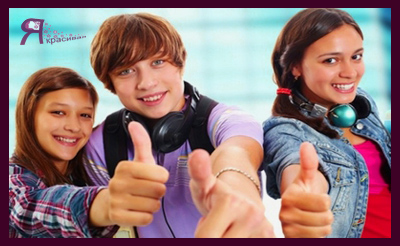 Выступление на общешкольном родительском собрании МБОУ СОШ № 102Вот и настало это нелегкое время: ваш ребенок вырос. Из милого, пухленького и розовощекого малыша он превратился в почти взрослого человека со своими предпочтеньями и мнением. В некоторых случаях по параметрам и физическому развитию подростки намного превосходят своих родителей. Семья в шоке.Воспитание подростков: Трудности​И одна из самых сложных задач для решения родителей – воспитание подростка в семье, своего по сути еще ребенка. Важно продолжать воспитание с учетом особенностей подросткового периода: чувства, что он уже не ребенок, необходимости самовыражаться и желание принимать самостоятельные решения. Самое большая трудность в воспитании подростка для родителей это то, что авторитет взрослого всегда подвергается сомнению и критике со стороны подростка, а авторитет сверстников на их взгляд безукоризнен. Родителям очень трудно смириться с этим и поменять методы воздействия на своих детей-подростков в семье. Учитывая готовность ранее управляемых и послушных детей все воспринимать в штыки, бунтовать и оспаривать все истины родительской власти и воспитания. В каждой семье разные уклады жизни: уровень образования и достатка, различные семейные ценности, приоритеты и традиции атмосфера в семье. Все эти факторы безусловно влияют на воспитательный процесс ребенка с самого рождения. К подростковому возрасту в нем уже были заложены основные качества характера, взгляды на жизнь и определенные устои. Очень важно в период подростковой неадекватности ребенка общаться с ним, слышать его и, невзирая на все трудности, находить с ним общий язык. В этом тоже бывают трудности в воспитании подростков. Мнения могут расходиться. Но эту трудность можно решить, если спокойно все обсуждать и пытаться решать трудности в положительном ключе, не раздражаясь и не упрекая. Ваш подросток - это тоже личность. И нужно учиться уважать его мнение. Тогда будет меньше трудностей в воспитании подростков.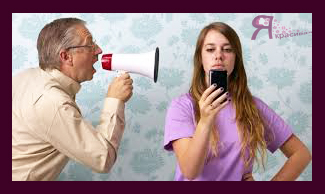 Как воспитывать подросткаРазные стили общения в семье влияют на воспитание подростков. Большинство родителей сталкиваются с вопросом: как воспитывать подростка. Конечно же, каждая семья решает сама, как правильно воспитывать подростка. Но следует затронуть разные стили воспитания подростков в семье и последствия, к которым они приводят в будущем. Ведь каждый родитель хочет лучшего будущего для своего ребенка подростка. И это касается не только питания и одежды. Но и будущего.Авторитарный стиль в семье происходит под жестким контролем родителей. Вся жизнедеятельность подростка проходит в строгих правилах, ограничивая все свободы и инициативы ребенка. Различные не оправданные запреты и порицания приводят к различным конфликтным ситуациям и враждебности подростка в семье. В таких случаях попираются самые необходимые для подросткового периода возможности для становления: возможности самостоятельно принимать решения, самореализация, возможность личного выбора и чувство собственного достоинства.Дети с сильным характером в таких семьях становятся агрессивными. Стараются как можно быстрее покинуть дом, чтобы избавиться от жесткого контроля родителей. Не уверенный ребенок становится не самостоятельным и инфантильным. Такой подросток очень подвержен влиянию окружающих и старается угодить друзьям. Другими словами, такой подросток становится для своих сверстников податливым, как пластилин.Демократический стиль общения в семье воспитывает, ответственность и самоуважение подростка. С детства их самостоятельность поощряется, и мнение подростка учитывается членами семьи. Подросток в такой семье растет личностью, чувствуя себя нужным и любимым родителями. Ему уже не так будет важно мнение окружающих. Он не будет ни под кого прогибаться и искусственно кому-то понравиться.Но, в то же время родители должны в важных вопросах проявлять твердость, уделять много времени дисциплине и соблюдать правила справедливости. При таком конструктивном и позитивном подходе к воспитанию подростка результатов будет социально ответственный и самостоятельный человек. Конечно, родителям в семье необходимо корректировать поведение подростка и направлять его в нужном направлении по жизни. Но делать это следует мягко и тактично, учитывая его чувства и внимательно выслушивая его мнение.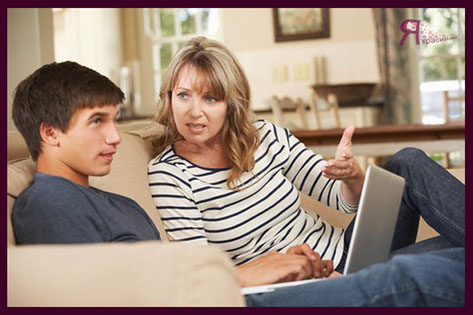 Попустительский стиль предполагает полное отсутствие со стороны родителей контроля и влияния на подростка. Ребенку ничего не запрещают и ничего от него не требуют. Подросток игнорирует без последствий любые замечания и просьбы со стороны родителей. Такого рода попустительство семьи приводит к тому, что подросток не принимает тех, кто ему не потакает и становится эгоистом. Подросток в такой семье растет наглым и безразличным к другим.  Он не уважает никого, даже своих родителей. Такое воспитание очень пагубно отражается на всей семье: и на родителях, и на подростках.Хаотический стиль воспитания, когда родители занимаются ребенком от случая к случаю. Нет ровной линии дисциплинарных устоев и понятных для подростка требований или они взаимоисключают друг друга, в зависимости от состояния и настроения родителей. При таких условиях жизни у подростка нет уверенности ни в чем. Он не чувствует себя защищенным.Этот стиль порождает у ребенка агрессивность, тревожность и неуверенность в завтрашнем дне. У подростка в такой семье не будет точного понимания принципов жизни и каких-то норм морали в отношениях с людьми. Такому ребенку будет очень сложно в жизни. Он будет как лодка в бушующем море, дрейфовать на волнах, топчась на одном месте, или плыть по течению, сливаясь с общей массой людей никак не развиваясь.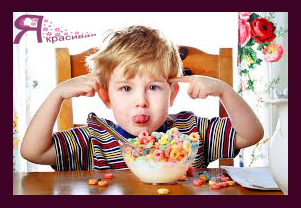 Наверное, каждый родитель хочет, чтобы его ребенок вырос успешным и выдающимся человеком. А это целиком зависит от воспитания подростка в семье. Поэтому, никогда не поздно задуматься и что-то изменить к лучшему. Позаботьтесь, чтобы ваш ребенок подросток всегда мог обратиться к вам за советом или рассказать о своей проблеме, даже если вам это может показаться мелочью. Будьте понимающими и доступными для своих детей. Они этого достойны.Какой бы не был характер ребенка-подростка, родители должны любить его и помогать становиться хорошим человеком. Особенно это важно для подростков в трудный и для них подростковый период, когда у них нет уверенности в завтрашнем дне и бушуют гормоны. Подростки порой сами себя не понимают. Так помогите им стать самыми лучшими и замечательными людьми. В первую очередь для вас, родители. И не стоит мучить себя вечным вопросом: как воспитывать подростка. Просто слушайте их и любите всем сердцем.Успехов вам в воспитании подростков. Создать счастливую семью под силу каждому. Будьте здоровы.